2022-2023 OPHS BOYS SOCCER SCHEDULE**All OPHS home games will be played at Oak Park High School, 13701 Oak Park Blvd, Oak Park, MI 48237**Head Coach: JAMES SMITH 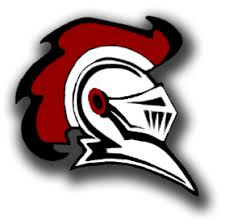 ”LETS GO KNIGHTS”Day DateOpponent/Location TimeTUESDAY8/30/22OPHS vs Pontiac (AWAY)   6:00pmTUESDAY9/6/22OPHS vs Ferndale (HOME)  4:00pmTHURSDAY9/8/22OPHS vs Harper Woods (AWAY)  6:00pmTUESDAY9/13/22OPHS vs Farmington (AWAY)  6:00pmTHURSDAY9/15/22OPHS vs Avondale (AWAY)   6:00pmTUESDAY9/20/22OPHS vs Southfield AT&T (HOME)  4:00pmTHURSDAY9/22/22OPHS vs Pontiac (HOME)	4:00pmTHURSDAY9/29/22OPHS vs Ferndale (AWAY)6:00pmMONDAY10/3/22OPHS vs Harper Woods (HOME)4:00pmTHURSDAY10/6/22OPHS vs Farmington (Home)4:00pmTUESDAY10/11/22OPHS vs Avondale (HOME)4:00pmTHURSDAY10/13/22OPHS vs Southfield AT&T (AWAY)6:00pm